Publicado en CHOFU-SHI el 21/08/2020 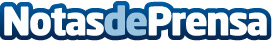 Clip Studio Paint disponible para GalaxyCLIP STUDIO PAINT para Galaxy, la aplicación de dibujo y pintura para artistas, ya disponible en las Galaxy Store de todo el mundo. Gratis durante los primeros seis mesesDatos de contacto:CELSYS (Clip Studio Paint)CLIP STUDIO PAINT+81-35304-8861Nota de prensa publicada en: https://www.notasdeprensa.es/clip-studio-paint-disponible-para-galaxy_1 Categorias: Fotografía Artes Visuales Cómics Software Dispositivos móviles http://www.notasdeprensa.es